Bezoekersvoorwaarden Mondriaanhuis                      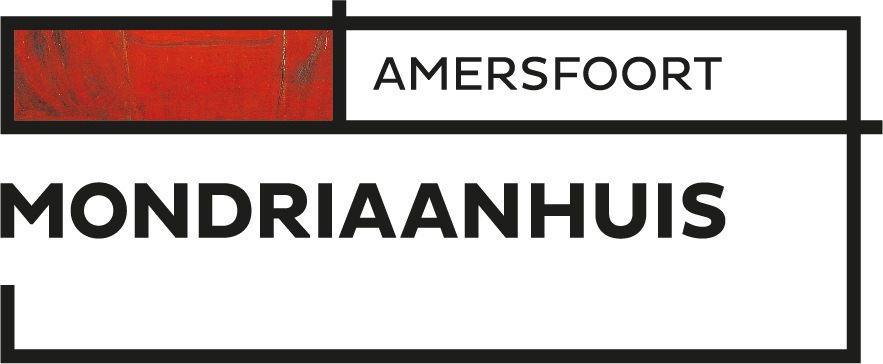 
Tickets 
Toegangsbewijzen worden niet teruggenomen, uitbetaald, vervangen of verlengd. De barcode op de tickets mag niet gevouwen of beschadigd worden. Bij beschadiging kan de barcode misschien niet gelezen worden waardoor toegang niet kan worden verleend. Kopiëren van het ticket is nutteloos. Misbruik wordt gerechtelijk vervolgd. Een ticket geeft eenmalig toegang tot het Mondriaanhuis. Na de toegangscontrole vervalt de geldigheid van het ticket. Bezoekersvoorwaarden 
Bezoekers dienen de volgende voorwaarden in acht te nemen wanneer zij het Mondriaanhuis bezoeken. 0. Tijdelijke extra bezoekersvoorwaarden i.v.m. het coronavirusGa niet van huis bij gezondheidsklachten. Bezoekers zijn welkom als zij en hun huisgenoten tenminste 24 uur klachtenvrij zijn.Het is alleen toegestaan om met meer dan 1 persoon naar het museum te komen indien sprake is van een gezelschap (gezin, partners, huisgenoten).Bezoekers zijn vooraf in bezit van een geldige online reservering met een geldig entreekaartje voor de dag en het tijdslot waarop geboekt is; zij komen op tijd of maximaal 15 minuten voor starttijd – dus niet eerder- om wachtrijen te voorkomen. Het is niet mogelijk zonder reservering het museum te bezoeken.Vermijd het openbaar vervoer waar dat kan, kom zo veel mogelijk met eigen vervoer.Betalingen uitsluitend met pin of contactloos (pin of mobiel).Het maken van foto’s of video opnamen is niet toegestaan.Houd anderhalve meter afstand van andere bezoekers Volg altijd de hygiënemaatregelen.1. Algemeen 
De bezoeker betreedt het Mondriaanhuis op eigen risico. Ouders en begeleiders zijn verantwoordelijk voor het gedrag van hun kinderen. De aanwijzingen van medewerkers van het Mondriaanhuis dienen te allen tijde te worden opgevolgd. Onze medewerkers zijn gerechtigd bezoekers, die zich niet houden aan de genoemde bezoekersvoorwaarden of die de orde (dreigen te) verstoren, te verwijderen uit het Mondriaanhuis. In een dergelijk geval heeft de bezoeker geen recht op schadeloosstelling. 2. Toegang 
Het is alleen mogelijk het Mondriaanhuis te betreden met een geldig toegangsbewijs. Dit toegangsbewijs dient de bezoeker tijdens het verblijf in het Mondriaanhuis goed te bewaren en op verzoek van onze medewerkers te tonen. Het toegangsbewijs verliest zijn geldigheid bij het verlaten van het Mondriaanhuis. Het Mondriaanhuis behoudt zich te allen tijde het recht voor om personen de toegang te weigeren, bijvoorbeeld wanneer deze onder invloed zijn van alcohol of verdovende middelen of wanneer deze de orde (dreigen te) verstoren. Het Mondriaanhuis is geschikt voor minder-validen. 

3. Veiligheid 
Aangaande de veiligheid van de bezoekers is het bezoekers ten strengste verboden zich in technische ruimtes te begeven en/of in ruimtes waar is aangegeven dat de ruimte alleen voor personeel toegankelijk is. Het Mondriaanhuis is niet verantwoordelijk voor schade toegebracht aan persoonlijke bezittingen, kleding en/of lichaam. 

4. Meegebrachte artikelen 
Het dragen van wapens of andere gevaarlijke voorwerpen (dit naar inzicht van onze medewerkers) is verboden. Gebruik van verdovende middelen is niet toegestaan. Radio’s en andere geluidsapparatuur zijn niet toegestaan. Stepjes, (kinder)fietsen, skates en andere mogelijke vervoersmiddelen, zijn in het Mondriaanhuis niet toegestaan. Het meenemen van (rug- en grote dames-) tassen, paraplu’s, kinderdraagzakken op de rug, en het dragen van andere grote objecten is in de tentoonstelling niet toegestaan. U kunt verzocht worden deze en andere objecten in een van onze kluisjes te bewaren. Buggies en kinderwagens zijn wel toegestaan. Het Mondriaanhuis aanvaardt geen verantwoordelijkheid voor schade aan en/of verlies van goederen die door bezoeker in bewaring zijn gegeven. 

5. (Huis)dieren 
(Huis)dieren worden niet toegelaten in het Mondriaanhuis. Het Mondriaanhuis biedt geen opvang voor (huis)dieren. Geleide- en hulphonden zijn toegestaan bij het Mondriaanhuis. Wij behouden ons het recht voor om, vanwege conserveringsvoorwaarden van sommige werken in sommige ruimtes hulphonden niet toe te laten. 

6. Kleding en schoeisel 
Binnen het Mondriaanhuis is het voor mannen, vrouwen en kinderen verplicht een bedekt boven- en onderlijf te hebben en schoeisel te dragen. 

7. Fotograferen en filmen 
Het is toegestaan te fotograferen voor privégebruik, tenzij bij de entree anders is aangegeven. Gebruik van flits, statief of selfiestick is niet toegestaan. Het maken van beeld- en/of geluidsmateriaal is toegestaan, alleen voor eigen gebruik en niet voor commerciële doeleinden. Het is mogelijk dat u als gast wordt gefilmd of gefotografeerd. Het Mondriaanhuis behoudt zich altijd het recht voor om dit materiaal voor publicatie te gebruiken. 

8. Drukte en technische storingen 
Het Mondriaanhuis heeft een beperkte capaciteit. Het Mondriaanhuis is niet aansprakelijk voor eventuele schade of teleurstelling door grote drukte. Het Mondriaanhuis geeft geen restitutie op de entreeprijs bij vertragingen of technische storingen aan apparatuur. Het Mondriaanhuis is niet aansprakelijk voor eventuele schade of teleurstelling. 

9. Schade 
Het Mondriaanhuis wordt zorgvuldig onderhouden. Toch kan de bezoeker geconfronteerd worden met een onveilige situatie of schade. Wij verzoeken de bezoeker dit zo spoedig mogelijk bij één van onze medewerkers te melden, zodat wij actie kunnen ondernemen. Het kan ook voorkomen dat de bezoeker zelf ongewild schade veroorzaakt. Ook in dit geval verzoeken wij de bezoeker dit bij de balie te melden, voordat de bezoeker het Mondriaanhuis verlaat. 

10. Aansprakelijkheid 
Mocht de bezoeker schade hebben ondervonden tijdens het bezoek aan het Mondriaanhuis, dan dient de bezoeker dit voor vertrek bij de balie kenbaar te maken. Eventuele schadevergoeding bij een melding op een later tijdstip is in ieder geval uitgesloten. Het Mondriaanhuis accepteert geen enkele aansprakelijkheid voor welke schade dan ook door de bezoeker geleden, tenzij deze schade het directe gevolg is van opzet van het Mondriaanhuis of van één van haar medewerkers. Ook wanneer vermissing of beschadiging optreedt bij aan het Mondriaanhuis in bewaring gegeven artikelen kan geen aansprakelijkheid aanvaard worden. De uitsluiting van aansprakelijkheid geldt niet voor zover het Mondriaanhuis, met betrekking tot het risico dat is ontstaan, van een verzekeringsmaatschappij of een andere derde vergoeding ontvangt. 

11. Promotie en verkoop 
Promotie of verkoop van diensten en/of producten binnen het Mondriaanhuis of in de directe omgeving van het Mondriaanhuis is niet toegestaan zonder dat daarvoor voorafgaand schriftelijke toestemming door de directie van het Mondriaanhuis is verleend. 12. Roken 
Er mag binnen het Mondriaanhuis niet gerookt worden. 13. Kinderen en begeleiding 
Kinderen in de leeftijd van 0 tot en met 12 jaar dienen begeleid te worden door minimaal één volwassen begeleider. Een groep van 5-10 kinderen dient door minimaal twee volwassenen te worden begeleid. Per 5 kinderen stelt het Mondriaanhuis één begeleider verplicht. 14. Restitutie bij geen bezoek gedurende tentoonstellingsperiode 
Mocht u na boeking voor een bepaalde tentoonstelling geen bezoek brengen aan het Mondriaanhuis binnen de periode dat de tentoonstelling loopt, dan ontvangt u geen restitutie van de toegangsprijs of enige andere vorm van vergoeding. In de volgende gevallen geven wij geen geld terug of enige andere vorm van vergoeding: 
• Bij ziekte of afwezigheid. 
• Wanneer uw verwachtingen van het Mondriaanhuis niet overeenstemmen met de belevenis. 
• Wanneer u onwel wordt. 
• Bij verlies of diefstal van het toegangsbewijs. 
• In het geval dat de bezoeker het toegangsbewijs van een derde, anders dan van Mondriaanhuis, heeft verkregen en deze afdracht van de toegangsprijs door de derde aan het Mondriaanhuis om redenen aan de zijde van de derde niet plaatsvindt. Indien de bezoeker om welke reden dan ook geen gebruik maakt van het toegangsbewijs, komt dit voor zijn/haar eigen rekening. Een eenmaal verkregen toegangsbewijs kan niet worden geruild. In deze gevallen vindt evenmin restitutie van de toegangsprijs plaats.